Uchwała Zarządu  nr 4/2016Zarząd postanawia zawiesić  w prawach  członka PSRKF osoby, które w ostatnich 2 latach kalendarzowych  nie opłacały składek.16.09.16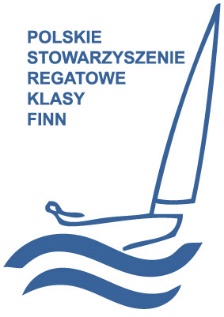 